Министерство образования Республики Саха (Якутия)МР «Сунтарский улус (район)»МБОУ «Кюндяинская средняя общеобразовательная школа»Исследование  источников загрязненияатмосферного воздуха в сельской местностиВыполнила: Дмитрьева Июлия Максимовна, ученица 9 класса и Веригина Анастасия Петровна, ученица 8 класса.Руководитель: Максимова   Наталья Николаевна, учитель биологии и химии высшей категории.2018СодержаниеВведение……………………………………………………………………………….Глава 1. Теоретическая часть исследования………………………………………...1.1. Атмосфера. Загрязнение атмосферы и экологические последствия………….1.2. Загрязняющие вещества выхлопных газов автотранспорта …………………..1.3. Загрязнение атмосферы животноводческими хозяйствами…………………...Глава 2.Практическая часть исследования………………………………………….2.1. Изучение роста численности автотранспорта в селе ………………….............2.2. Определение загрязнителей воздуха в выхлопных газах автомобиля ……….2.3. Определение загрязнённости воздуха парами аммиака……………………….Заключение…………………………………………………………………………….Литература……………………………………………………………………………..Введение	Актуальность исследования: в Федеральном законе об охране атмосферного воздуха говорится «Атмосферный воздух является жизненно важным компонентом окружающей природной среды, неотъемлемой частью среды обитания человека, растений и животных»[7]. Загрязнение атмосферы идет по двум направлениям – от естественных и антропогенных источников. Естественное загрязнение воздуха вызвано природными процессами. К ним относятся вулканическая деятельность, выветривание горных пород, ветровая эрозия, массовое цветение растений, дым лесных пожаров и др. Антропогенное загрязнение связано с выбросом различных загрязняющих веществ. По своим масштабам оно значительно превосходит природное загрязнение атмосферного воздуха. Основные источники антропогенного загрязнения атмосферы: промышленность, бытовые котельные, транспорт. Доля каждого из этих источников в общем загрязнении воздуха сильно различается в зависимости от места.	В нашем селе очагами загрязнения атмосферного воздуха являются автомобильный транспорт, животноводческие хозяйства и котельные. Последние 10 лет наблюдается тенденция увеличения количества автомашин и поголовье КРС. 	Из выхлопной трубы автомобиля выбрасывается около 40 кг веществ, загрязняющих атмосферу и почву, что  приводит к возникновению токсичных веществ: оксида углерода, оксидов азота и серы, несгоревших углеводородов и прочих газов, а также твердых частиц сажи и соединений свинца. Автомобиль расходует большое количество кислорода. За неделю в среднем легковой автомобиль выжигает столько кислорода, сколько его четыре пассажира расходуют на дыхание в течение года. Загрязнение воздуха представляет серьезную угрозу для здоровья людей и окружающей среды.  Влияние животноводческих хозяйств соизмеримо с влиянием промышленных объектов. 	Отходы животноводства являются источником химического загрязнения почвы,  воды, воздуха. В случае хранения его в открытом состоянии испаряется и попадает в атмосферу аммиак, молекулярный азот и другие его соединения.  В процессе дыхания животных и брожения навоза образуются газы, главным образом, СО2 и СН4. С навоза могут выделяться аммиак, сероводород, меркаптаны, индол и скатол. Кроме газообразных загрязняющих веществ и микроорганизмов в воздухе содержится пыль от кормов, высыхание отходов, шерсти и кожи животных. Содержание его достигает 4 мг / м3. Актуальность данной проблемы очевидна и обусловила выбор данной темы Цель: изучение и исследование источников загрязнения атмосферного воздуха села.Задача: Изучить  литературные источники по проблеме исследования. 2. Овладеть методикой определения  загрязнителей воздуха в мини – лаборатории «Пчелка».Проводить практические  работы по выявлению загрязнителей  воздуха.На основе проведенных исследований сделать выводы  о полученных результатах. Объект исследования: процесс загрязнения воздуха выхлопными газами автомашин и отходами КРС.Предмет исследования:  федеральная трасса Сунтар - Якутск, проходящая в 9 км от  села,  центральная улица села, где часто проходят автомашины и животноводческое хозяйство.	Доклад состоит из двух глав – теоретической и практической частей. При написании доклада воспользовались литературами по экологии авторов  Криксунова, Лиходед,  по химии Журина, интернет – ресурсами, а также  руководством по применению мини – лаборатории в экологических экспериментах под редакцией А.Г.Муравьева.Глава 1. Теоретическая часть исследования. Атмосфера. Загрязнение атмосферы и экологические последствия	 Масса атмосферы нашей планеты  ничтожна - всего лишь одна миллионная массы Земли. Однако ее роль в природных процессах биосферы огромна. Атмосфера определяет общий тепловой режим поверхности нашей планеты, защищает ее от вредных космического и ультрафиолетового излучений. Циркуляция атмосферы оказывает влияние на местные климатические условия, а через них - на режим рек, почвенно-растительный покров и на процессы  рельефообразования. 	 Современный газовый состав атмосферы - результат длительного исторического развития шара. Он представляет собой в основном газовую смесь двух компонентов – азота (78,09%) и кислорода (20,95%). В норме в нем присутствуют также аргон (0,93%), углекислый газ (0,03%) и незначительные количества инертных газов (неон, гелий, криптон, ксенон), аммиака, метана, озона, диоксидов серы и других газов. Наряду с газами в атмосфере содержатся твердые частицы, поступающие с поверхности земли (например, продукты горения, вулканической  деятельности, частицы почвы) и из космоса (космическая пыль), а также различные продукты растительного, животного или микробного происхождения. Кроме того, важную роль в атмосфере играет водяной пар. 	 Наибольшее значение для различных экосистем имеют три газа, входящих в состав атмосферы: кислород, углекислый газ и азот. Эти газы участвуют в основных биогеохимических круговоротах [4].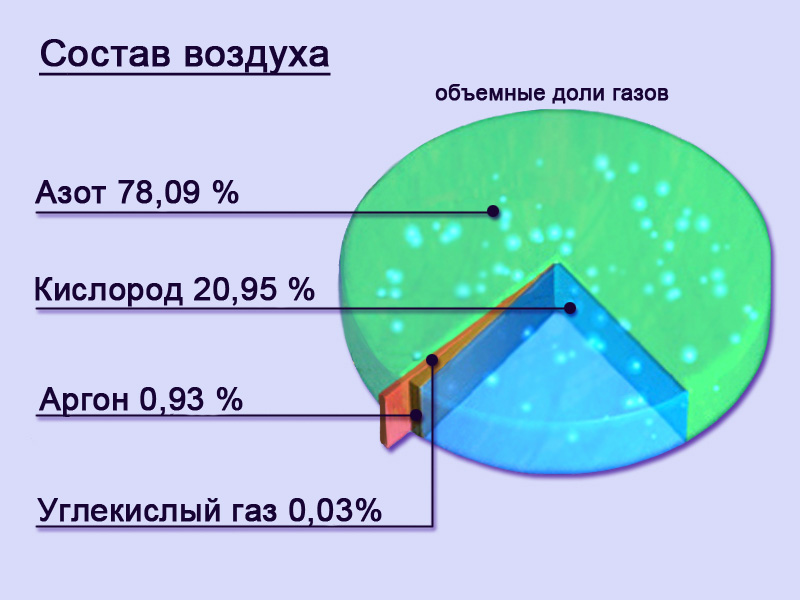 Влияние деятельности человека на природные сообщества чрезвычайно разнообразно. Кризисное состояние окружающей среды в первую очередь связано с такой формой антропогенного воздействия, как загрязнение атмосферы.	 Первый научный труд, в котором обобщаются представления об атмосфере, принадлежит Аристотелю. В русскую науку ввел М.В.Ломоносов. Атмосфера надежно оберегает человека от многих опасностей, угрожающих ему из космоса. Без атмосферы жизнь на планете была бы невозможна. Человек в сутки потребляет 12-15кг воздуха, без которого может прожить только 5 мин. Но человеку требуется не только наличие воздуха, но и определенная его чистота.	Загрязнение атмосферы идет по двум направлениям – от естественных и антропогенных источников. Естественное загрязнение воздуха вызвано природными процессами. К ним относятся вулканическая деятельность, выветривание горных пород, ветровая эрозия, массовое цветение растений, дым лесных пожаров и др. Антропогенное загрязнение связано с выбросом различных загрязняющих веществ. По своим масштабам оно значительно превосходит природное загрязнение атмосферного воздуха. Выбросы вредных веществ в атмосферу классифицируются на газообразные, жидкие и твердые.	Ежегодно в атмосферу поступают сотни миллионов тонн оксидов серы, азота и других соединений. Окружающая среда испытывает загрязнение в основном от химических веществ, среди них выделяются углеводороды. Загрязнение происходит различными газами, из них наиболее опасны:Углекислый газ – продукт сжигания различных видов топлива. Именно ему принадлежит ведущая роль в изменении  климата на планете.Угарный газ  – ядовит. Увеличение его концентрации на 0,1% приводит к смерти. 70% его поступает в атмосферу от выбросов автотранспорта.Болотный газ (метан) на 70% поступает из естественных источников. Его образование связано с деятельностью микроорганизмов при захоронении органического углерода без доступа воздуха.  Выбросы вредных веществ в химической промышленности происходят при любом  производстве. Хотя они невелики по объёму, но из - за высокой токсичности представляют угрозу для всего живого. Разнообразием исходного сырья  для  производство химической продукции определяется состав загрязняющих веществ: окись углерода (28% суммарного выброса в атмосферу),  окислы азота (6,8%), аммиак (3,7%), бензол, ацетон, кислота и др.Предприятия нефтеперерабатывающей промышленности загрязняют атмосферу выбросами углеводородов (23% от суммарного выброса), сернистого газа (16,6%), окиси углерода (7,3%). Особую  экологическую опасность представляет разработка месторождений нефти и газа с повышенным содержанием сероводорода. В сельской местности источниками загрязнения атмосферного воздуха являются животноводческие хозяйства, вокруг них распространяется аммиак, сероводород и другие газы [5].1.2. Загрязняющие вещества выхлопных газов автотранспорта	Серьезную угрозу представляют выбросы автотранспорта. Например, на их долю в США, Германии приходится до 50% всех выбросов в атмосферу. Выхлопные газы двигателей содержат огромное количество токсичных соединений (оксидов азота, углерода, соединений свинца и другие). Автомобильный транспорт - один из основных загрязнителей окружающей среды.           Автомобиль стал бы гораздо безвреднее для окружающей его среды, если бы в его двигателе углеводородное топливо превращалось исключительно в углекислый газ и водяные пары. Но… Температура горения топлива бывает или слишком высокой, или очень низкой, что приводит к его неполному сгоранию. Кроме того, не следует забывать о качестве самого горючего и примесях, содержащихся в нем. Все это, как известно, приводит к возникновению токсичных веществ: оксида углерода, оксидов азота и серы, несгоревших углеводородов и прочих газов, а также твердых частиц сажи и соединений свинца.	Увеличение масштабов сжигания нефтепродуктов является причиной загрязнения воздушной среды. В особенности это стало ощутимым с развитием с автомобильного  транспорта. Бензин, израсходованный на приведение в действие двигателей внутреннего сгорания, никуда не исчезает. Отдавая заключённую в нём энергию химических связей, он разлагается на более простые вещества – оксиды углерода, сажу, углеводороды и др. Наибольшее количество загрязняющих атмосферу веществ выбрасывается с выхлопными газами автомобилей. Анализ выхлопных газов двигателей внутреннего сгорания показал, что в них содержится около двухсот различных веществ, большинство из которых токсично. Основные компоненты выхлопных газов приведены в таблице: Содержание основных веществ в выхлопных газах двигателей  внутреннего сгоранияЕжегодно в атмосферу выбрасывается 2,3 млрд тонн вредных примесей: углекислый газ СО 2(48,5%), оксиды азота NO,NO 2(15%),оксид серы SO 2(14%), твердые частицы (13%), углеводороды(8%) и др. Они образуются при извержении вулканов, в результате биологических процессов, работы промышленных предприятий (смотри таблицу):Следствием указанных загрязнений являются серьезные экологические проблемы: образование смога, кислотные дожди, разрушение озонового слоя, изменение климата.Смог состоит из газообразных, жидких и твердых компонентов, образующих токсичный аэрозоль( туман, дым) в приземном слое атмосферы. В зависимости от состава загрязнений различают токсический и фотохимический смог.Токсический смог появляется при повышенной концентрации SO 2 в атмосфере. Главными источниками являются ТЭЦ, работающие на некачественном угле и мазуте, содержащих соединения серы; газовые выбросы, металлургических  производств. Накопление  SO 2 в воздухе сопровождается образованием серной и сернистой кислот, которые при высокой влажности притягивают к себе частицы сажи и пыли, образуя густой туман. Он чаще образуется зимой в околоземном слое атмосферы, при повышенной влажности и при отсутствии ветра.Фотохимический смог - это следствие протекания окислительно-восстановительных реакций между веществами (углеводороды, оксиды углерода, оксиды азота, кислород и озон), присутствующими в загрязненном воздухе городов. Взаимодействие этих веществ под действием солнечной радиации ведет к появлению в воздухе токсичных соединений. Образованию смога способствуют интенсивное солнечное излучение, концентрация в воздухе выхлопных газов транспорта, наличие в приземном слое атмосферы застойной зоны, отсутствие ветра. Ситуация может усугубляться присутствием сажи и других твердых частиц [3].1.3. Загрязнение атмосферы животноводческими комплексами	В сельских районах очагами загрязнения атмосферного воздуха являются животноводческие и птицеводческие фермы, промышленные комплексы по производству мяса, распыление пестицидов и т. д.  Животноводческие комплексы по степени воздействия на окружающую среду, влияние крупных животноводческих комплексов соизмеримо с влиянием промышленных объектов. Отходы животноводства являются источником химического загрязнения почвы,  воды, воздуха. На атмосферный воздух существенно влияет неправильное хранение и использование бесподстилочного навоза. В случае хранения его в открытом состоянии испаряется и попадает в атмосферу аммиак, молекулярный азот и другие его соединения. В животноводческих комплексах в процессе дыхания животных и брожения навоза образуются газы, главным образом, СО2 и СН4. С навоза могут выделяться аммиак, сероводород, меркаптаны, индол и скатол. Кроме газообразных загрязняющих веществ и микроорганизмов в воздухе содержится пыль от кормов, высыхание отходов, шерсти и кожи животных. Содержание его достигает 4 мг / м3. Один свиноводческий комплекс на 40 тыс. Животных в течение 1:00 выбрасывает в атмосферу до 9 кг пыли, до 50 кг аммиака, 5 кг сероводорода, больше 80 млрд. микроорганизмов.	Вместе с летучими органическими соединениями в атмосферу поступает и аммиак. Аммиак в естественных природных условиях образуется в результате биологического разложения нитратов, содержащихся в органических продуктах почвы, в мертвом растительного и животного происхождения. К антропогенным источникам аммиака относится промышленное производство аммония, мочевины, удобрений, сжигание топлива, что и обуславливает загрязнение атмосферы аммиаком. Аммиак, оседая на почву, способствует реакции нитрификации, в результате которой образуются кислоты и почва закисляется, что приводит ее к снижению плодородия. 	Аммиак играет важную роль в образовании аэрозолей. Аэрозоли, содержащие сульфаты, бисульфаты, аммоний, сажу, графит, диоксид азота, вызывают у людей заболевания, снижают видимость в атмосфере. В последние десятилетия в промышленных городах значительно уменьшилась прозрачность воздуха.	Аммиак NH3 -  бесцветный газ с резким удушливым запахом и едким вкусом. Ядовит. Сильно раздражает слизистые оболочки. Острое отравление вызывает поражение глаз и дыхательных путей, одышку, воспаление легких. 	По физиологическому действию на организм относится к группе веществ удушающего и нейротропного действия, способных при ингаляционном поражении вызвать токсический отёк лёгких и тяжёлое поражение нервной системы. Аммиак обладает как местным, так и резорбтивным действием. Пары аммиака сильно раздражают слизистые оболочки глаз и органов дыхания, а также кожные покровы. Это мы и воспринимаем как резкий запах. Пары аммиака вызывают обильное слезотечение, боль в глазах, химический ожог конъюктивы и роговицы, потерю зрения, приступы кашля, покраснение и зуд кожи. При соприкосновении сжиженного аммиака и его растворов с кожей возникает жжение, возможен химический ожог с пузырями, изъязвлениями. Кроме того, сжиженный аммиак при испарении поглощает тепло, и при соприкосновении с кожей возникает обморожение различной степени. Запах аммиака ощущается при концентрации 37 мг/м³. Предельно допустимая концентрация в воздухе рабочей зоны производственного помещения составляет 20 мг/м³ (0,0028%) и не вызывает последствий в течение часа 0,035%. Опасное для жизни 0,7 мг/л, или 0,05-0,1%. Величина 1,5—2,7 мг/л, или 0,21—0,39% вызывает смертельный исход через 30-60 мин. Следовательно, если чувствуется запах аммиака, то работать без средств защиты уже опасно [6]. .Глава 2. Практическая часть исследования Изучение роста численности автотранспорта и тракторов в селе	Село Кюндяя расположено в 9 км от федеральной трассы Сунтар – Якутск. Центр улуса Сунтар находится в 35 км от села.  Протяженность села 2-2.5 км. Жителей насчитывается около 857. Население занимается сельским хозяйством – КРС, коневодством. Есть различные животноводческие хозяйства: СХПК, ИП, ЧП по производству мяса и молочных продуктов.  Автомашины и трактора стали необходимыми средствами для  сельскохозяйственных работ и  перевозки продуктов. Жители часто ездят в Сунтар и близлежащие населенные пункты. За последние 5 лет наблюдается рост численности автомобильной техники на 7%. Получается, каждый 6-й житель имеет автомашину, каждый 9-й имеет трактор.  Для сравнения, по данным статистики от 1 января 2017 года в городе Москва каждый 4-й житель имеет автомашину. Государство бьет тревогу в том, что развитие автомобильной промышленности приведет к экологическому кризису. Нас вызывает серьёзное беспокойство в том, что дальнейшее увеличение количества автомашин в маленьком селе приведет к  экологическим последствиям по загрязнению воздуха. Загрязнение тракторами мы не учли.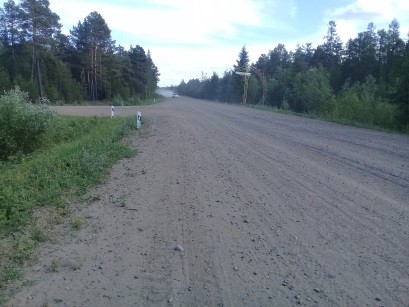 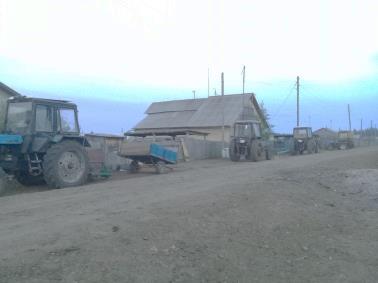 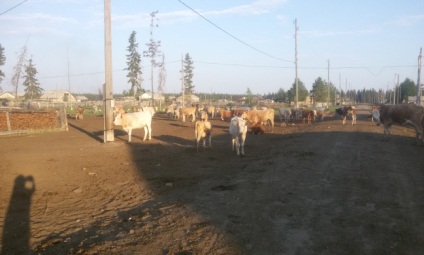 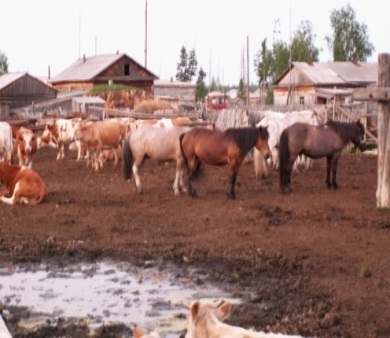  Определение загрязнителей воздуха автомобильным транспортомИсследование №1.  Исследование количества вредных веществ автомашинами на дорогах.	Исследовали загрязнения воздуха автомобильным транспортом в селе (на примере сравнения загрязнений воздуха на дороге федеральной трассы и центральной дороги села).Сравнили состав выбрасываемых автотранспортом в атмосферу газов между исследуемыми дорогами. Определили участки дорог протяжённостью примерно 100 метров. Первый участок федеральной дороги «Лонкур», второй – центральная улица села «Юбилейная».	Подсчитали число единиц автотранспорта, проходящего по данным дорогам за 15 минут. Умножили полученное число на 4, узнала численность за 1 час.Лонкур: N = 4*12 = 48 машин.Юбилейная: N = 4 * 13 = 52 машин 		Рассчитали общий путь (S), пройденный всеми машинами за 1 час Лонкур: S=N*100 м = 48*100=4800 км. Юбилейная: S=N*100 м = 52*100=5200 км.        Рассчитали количество топлива, сжигаемого двигателями автомашин (R)Лонкур:  R=S*K=4800*0, 1= 480 л. Юбилейная:  R=S*K=5200*0, 1=520 л.        K - Расход топлива на  пути для бензиновых двигателей (0,1л)        Рассчитали количество образованных вредных веществ по бензину на выбранном участке дороги. Для этого я воспользовалась такими данными: при сгорании топлива, необходимого для пробега , образуется 0,6 л угарного газа, 0,1 л углеводорода,0,04 л оксида азота (четырёхвалентного).  Лонкур: 480 л * (0,6+0,1+0,04) = 355,2 л          Юбилейная: 520 л * (0,6+0,1+0,04) = 384,8 л.Результаты исследования занесла в таблицу:Примечание: вычисления произвела по следующим формулам -S=N*100 м. R=S*K (K - расход топлива на  пути для бензиновых двигателей равен 0,1л).ВВ=R* (0,6+0,1+0,04) = 355,2 л (при сгорании топлива, необходимого для пробега ,образуется 0,6 л угарного газа, 0,1 л углеводорода,0,04 л оксида азота (четырёхвалентного). Вывод: выброс вредных веществ автомобильным транспортом на центральной дороге села превышает выброс тех же веществ в федеральной трассе на 1,1 раз. Выброс веществ и количество проезжающих мимо автомобилей рассматривалось нами в летний период. Поэтому данная работа может быть продолжена в другие сезоны года, чтобы показать разницу выброса выхлопных газов в различные периоды года.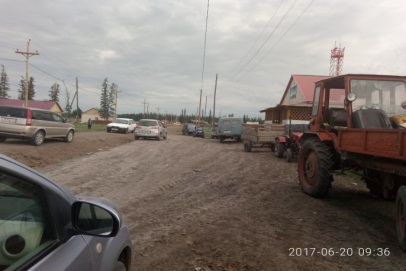 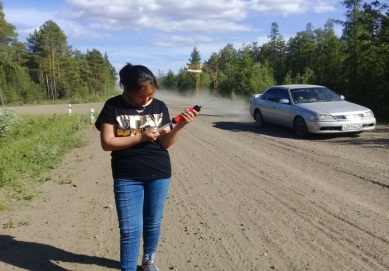 Исследование №2.  Определение загрязнителей воздуха  в выхлопных газах автомобиля.Цель работы: оценка содержания двуокиси углерода и оксидов азота в выхлопных газах автомобиля методом экспресс-анализа с применением индикаторных трубок.Оборудование и принадлежности из мини-экспресс - лаборатории  (все модификации, за исключением («Пчёлка - У/почва»): аспиратор, индикаторные трубки для определения в воздухе оксида азота (IV) и оксида (I); мешок полиэтиленовый объёмом 3-5 л.Ход работы: Перед началом работы с индикаторными трубками и аспиратором внимательно прочитали инструкцию по их применению.Приготовили и расправили полиэтиленовый мешок. Осмотрели его. Мешок чистый, сухой и целый.Надели мешок на 3-5 см на выхлопную трубу глушителя автомашины с работающим двигателем и наполнили мешок выхлопными газами.Герметично зажали рукой горловину мешка.Выполнили экспресс- анализ содержимого мешка, последовательно определяя в нём СО2 и NO2 с применением индикаторных трубок.Для этого вскрыли непосредственно перед анализом индикаторную трубку на и СО2 или NO2 с обоих  концов, используя отверстие в головке аспиратора. Обратили внимание на первоначальный цвет наполнителя индикаторных трубок.Подсоединили индикаторную трубку со стороны выхода воздуха к аспиратору.Приоткрыли пакет и быстро поместили туда индикаторную трубку вместо с частью аспиратора, после чего пакет снова загерметизировали, зажимая рукой.Прокачали через индикаторную трубку необходимый по инструкции объём воздуха, сделав требуемое количество качаний аспиратором.Отметили изменение окраски наполнителя и длину прореагировавшего столбика наполнителя после прокачивания.  Расположили индикаторную трубку рядом со шкалой, изображенной на этикетке, и определили величину концентрации определяемого загрязнителя (С) в мг/м3 по границе столбика, изменившего окраску.Пересчитали концентрацию СО2 или NO2 из мг/м3 в объёмные %  по формуле:              С 1,где: С 1 - концентрация газа в объёмных %;С 2 - концентрация загрязняющего газа в мг/м3;М - молярная масса СО2 или NO2 (М= 44 или 46 соотвественно);10-4- коэффициент пересчёта их мг/м3 в объёмные %.Занесли полученные результаты в таблицу: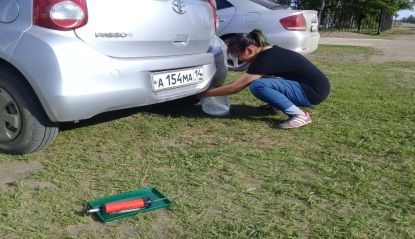 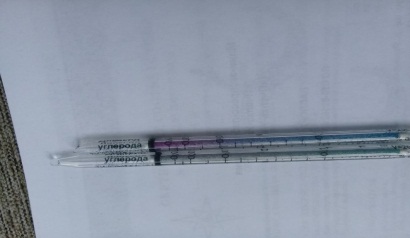 2.2 Определение загрязнённости воздуха парами аммиака.Исследование №3.  Экспресс – контроль загрязненности воздуха парами аммиака.Цель работы: изучение загрязнённости воздуха вредными химическими веществами.Информация. Главные виновники химических загрязнений воздуха – промышленность и хозяйственная деятельность человека, связанная со сжиганием горючих материалов, нарушением технологии производства, строительства и т.п. Выполнение данной работы позволит ознакомиться с экспресс- анализом загрязнённости воздуха химическими веществами на примере аммиака. К примеру, среднегодовая концентрация этого газа в крупном городе может превысить  санитарную норму в 1,5 и более раза. Хроническое отравление аммиаком вызывает расстройство пищеварения, катары верхних дыхательных путей  и ослабление слуха.Оборудование из мини - экспресс – лаборатории (все модификации за исключением «Пчёлка- У/почва»: мешок полиэтиленовый объёмом 3-5л, пипетка полимерная, ножницы, тест- система «Аммиак».Реактивы из кабинета: аммиачная водаОборудование из кабинета: секундомер. Ход работы: 1.Подготовили полоску тест- системы. Для этого вскрыли упаковку полоски тест- системы, срезав поперек упаковки ножницами не более 2 мм индикаторной полоски.2. Поместили в расправленный полиэтиленовый мешок 1-2 капли аммиачной воды, герметично закрыли его и выдержали 3-5 мин для насыщения воздуха аммиаком.3. Поместили подготовленную полоску в мешок, закрепив её на нитке или скотче, и снова загерметизировали мешок (полоска не должна соприкасаться с каплей аммиачной воды).4. Отметили время начала эксперимента пуском секундомера. Отметили по секундомеру время появления синего порогового окращивания  (индикационного эффекта).5. Оценили уровень концентрации аммиака в зависимости от времени  возникновения пороговой окраски по данным таблицы:Обработка результатов и выводы: (внутри и вне животноводческого хозяйства)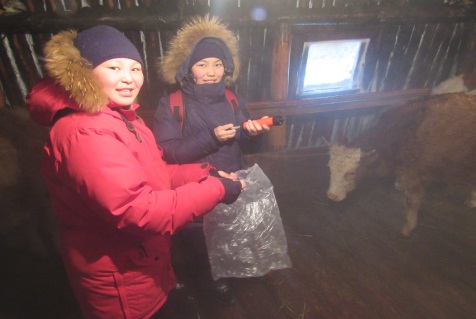 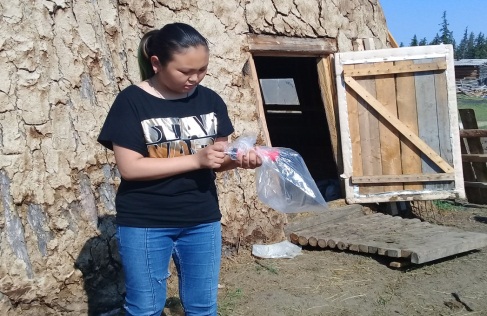 Заключение	Исследование причин загрязнения воздуха позволило сделать следующие выводы:Загрязнение атмосферного воздуха села обусловлено антропогенными факторами – увеличением автотранспорта (на 7%) и развитием сельского хозяйства, в основном крупного рогатого скота.  По данным статистики от 1 января 2017 года в городе Москва каждый 4-й житель имеет автомашину. Получается в нашем селе, каждый 6-й житель имеет автомашину, каждый 9-й имеет трактор. Такая тенденция роста благосостояния жителей приведет к  экологическим последствиям по загрязнению воздуха. Загрязнение воздуха тракторами мы не учли.Выброс вредных веществ (диоксид углерода, диоксид азота, диоксид серы) автомобильным транспортом на центральной дороге села превышает выброс тех же веществ в федеральной трассе на 1,1 раз. Выброс веществ и количество проезжающих мимо автомобилей рассматривалось нами в летний период. Поэтому данная работа может быть продолжена в другие сезоны года, чтобы показать разницу выброса выхлопных газов в различные периоды года.В составе выхлопного газа автомашины обнаружили диоксид углерода, концентрация которой составляет 2,04 % объёма. Содержание диоксида углерода отвечает норме. Диоксид азота не обнаружен.Доказали, что основным источником загрязнителя воздуха - аммиака являются животноводческие хозяйства. Концентрация аммиака превышает ПДК: от 10-100 мг/м3 вне хозяйства, от 100-1000 внутри хозяйства (при среднесуточной норме 0,4 мг/м3 в населенных пунктах).  Таким образом, можно сделать вывод о том, что изложенные в работе результаты определяют необходимость принятия совместных мер по предотвращению негативных последствий вредными веществами, которые порождают автотранспорт и животноводческие хозяйства.Рекомендации по устранению загрязнителей атмосферного воздуха•	Провести разъяснительные работы об источниках загрязнения атмосферного воздуха и пути их устранения самими жителями наслега.•	Создать просветительские буклеты по экологическим темам – источникам загрязнений села.•	Увеличить количество зелёных насаждений на местах скопления автомашин (возле школы, детского сада, детской площадки, парка и др.).     Для снижения экологической напряжённости от деятельности животноводства, источников загрязнения воздуха, сельское поселение принимает меры, организуя летники за пределами села в летнее время.Литература:1.	Ананьева Е.Г., Мирнова  С.С., Земля: полная энциклопедия. Эксмо- 2011.2.	Детская энциклопедия «Природы и мы экология от А до Я» №5 2004.3.	Журин А.А., Заграничная Н.А., Химия. Москва: Вако; 2014.4.	Криксунов Е.А., Пасечник В.Н, Экология 10-11 класс. М.:Дрофа, 2007.5.	Лиходед В.М., Лиходед В.Н. Экология. Ростов - на -Дону: Феникс, 2009.6.	: http://refleader.ru/jgemerotrotrpol.html7.	http://bzbook.ru/Shpargalka-po-ekologicheskomu-pravu.72.html8.	http://mosday.ru/news/item.php?9665689.	http://www.hintfox.com/article/ssledovanie-zagrjaznenija-atmosferi-vihlopnimi-gazami-avtomobilej.html КомпонентаСодержание компонента, об. доли, %Содержание компонента, об. доли, %ПримечаниеКомпонентаКарбюраторные ДизельныеПримечаниеN274- 7776- 78O20,3 – 82- 18H2 O(пары)3,0 – 5,50,5- 4,0НетоксиченCO25,0- 12,01,0- 10,0H20 -5,0-CO0,5- 12,00,01- 0,50NO хДо 0,80,0002- 0,5Cn Hm0,2 -3,00,009 -0,5ТоксиченАльдегидыДо 0,2мг/л0,001- 0,09мг/лСажа0-0,004 г/м30,01- 1,1г/м3Бензапирен10- 20 мкг/м3До 10мкг/м3Загрязнитель \источникиВоздействие на здоровье человекаВоздействие на окружающую средуУглекислый газ СО 2\сжигание топлива: транспорт, энергетика, промышленность, гниение Нетоксичен Парниковый эффект, негативные геохимические  и экологические последствия Оксид серы()СО (угарный газ)/сжигание топливаТоксичен. Связывает  молекулы гемоглобина, уменьшая его содержания в крови Медленное окисление в СО2 Оксид серы () SO 2 (сернистый газ)/ выбросы ТЭЦ, промышленностиЗаболевание дыхательных путей, снижает иммунитет Образование в атмосфере токсического смога, кислотных осадков в атмосфере, поражение растений, снижение урожайности, уничтожение лесов, разрушение строенийОксиды азота NO,NO 2 /выбросы транспорта, промышленностиЗаболевания дыхательных путей, ухудшение состава крови, поражение центральной нервной системыОбразование фото- химического смога-дымки  в атмосфере, разрушение материалов, поражение растений, уничтожение лесов За 5 летАвтомашиныТракторы2013год139892014год136882015год147982016год1501002017год150100Исследуемые участкиЛонкур(федеральная трасса)Юбилейная(главная улица села)Число автотранспорта за 15 мин1213Число автотранспорта за 1 час (N)4852Путь машины за 1 час (S)4800 км5200Количество топлива сжигаемого двигателями автомашин (R)480 л520 лКоличество образованных вредных веществ по бензину (ВВ)355,2 л384, 8ЗагрязнительКонцентрация  газаКонцентрация  газаЗагрязнительмг/м3% об.СО20,042,04NO2Не обнаружилиВремя возникновения пороговой окраски, секунды9060Менее 3Концентрация аммиака, мг/м3101001000Объём воздуха в мешке, м3 (приблизительно)Количество капель водного аммиакаВремя порогового срабатывания тест- системы, секФактическая концентрация паров аммиака мг/м30,00523От 100 - 10000.005240От 10 - 100